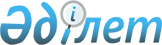 О внесении изменения и дополнений в приказ Министра по инвестициям и развитию Республики Казахстан от 27 февраля 2018 года № 142 "Об утверждении перечня приоритетных видов деятельности в разрезе специальных экономических зон, соответствующих целям создания специальной экономической зоны, а также Правил включения приоритетных видов деятельности в перечень приоритетных видов деятельности в разрезе специальных экономических зон, соответствующих целям создания специальной экономической зоны"
					
			Утративший силу
			
			
		
					Приказ Министра индустрии и инфраструктурного развития Республики Казахстан от 29 сентября 2020 года № 498. Зарегистрирован в Министерстве юстиции Республики Казахстан 30 сентября 2020 года № 21327. Утратил силу приказом Министра промышленности и строительства Республики Казахстан от 22 февраля 2024 года № 72.
      Сноска. Утратил силу приказом Министра промышленности и строительства РК от 22.02.2024 № 72 (вводится в действие по истечении десяти календарных дней после дня его первого официального опубликования).
      ПРИКАЗЫВАЮ:
      1. Внести в приказ Министра по инвестициям и развитию Республики Казахстан от 27 февраля 2018 года № 142 "Об утверждении перечня приоритетных видов деятельности в разрезе специальных экономических зон, соответствующих целям создания специальной экономической зоны, а также Правил включения приоритетных видов деятельности в перечень приоритетных видов деятельности в разрезе специальных экономических зон, соответствующих целям создания специальной экономической зоны" (зарегистрирован в Реестре государственной регистрации нормативных правовых актов под № 16588, опубликован в эталонном контрольном банке нормативных правовых актов Республики Казахстан 18 апреля 2018 года) следующие изменение и дополнения:
      в Перечне приоритетных видов деятельности в разрезе специальных экономических зон, соответствующих целям создания специальной экономической зоны, утвержденном указанным приказом:
      подпункт 16) пункта 4 изложить в следующей редакции:
      "16) прочая вспомогательная транспортная деятельность;";
      пункт 4 дополнить подпунктами 17), 18), 19), 20), 21), 22), 23), 24), 25), 26), 27), 28), следующего содержания:
      "17) производство нетканых текстильных изделий, кроме одежды;
      18) производство прочих химических продуктов, не включенных в другие группировки;
      19) производство основных фармацевтических продуктов;
      20) производство фармацевтических препаратов и медицинских материалов;
      21) производство резиновых санитарно-гигиенических и медицинских изделий;
      22) производство электроизмерительных приборов;
      23) производство приборов для физических исследований;
      24) производство медико-хирургических инструментов; 
      25) производство облучающего, электромедицинского и электротерапевтического оборудования;
      26) производство медицинских инструментов, аппаратов и оборудования;
      27) производство прочих тканей;
      28) производство спецодежды.".
      2. Комитету индустриального развития и промышленной безопасности Министерства индустрии и инфраструктурного развития Республики Казахстан в установленном законодательством порядке обеспечить:
      1) государственную регистрацию настоящего приказа в Министерстве юстиции Республики Казахстан;
      2) размещение настоящего приказа на интернет-ресурсе Министерства индустрии и инфраструктурного развития Республики Казахстан;
      3. Контроль за исполнением настоящего приказа возложить на курирующего вице-министра индустрии и инфраструктурного развития Республики Казахстан.
       4. Настоящий приказ вводится в действие по истечении десяти календарных дней после дня его первого официального опубликования.
      "СОГЛАСОВАН"Министерство финансовРеспублики Казахстан
      "СОГЛАСОВАН"Министерство национальной экономикиРеспублики Казахстан
					© 2012. РГП на ПХВ «Институт законодательства и правовой информации Республики Казахстан» Министерства юстиции Республики Казахстан
				
      Министр индустрии и инфраструктурного развития Республики Казахстан 

Б. Атамкулов
